РАСПОРЯЖЕНИЕ                                                                                БОЕРЫК№4                                                                                              «14» ноября 2019г.О внесении изменений в перечень должностеймуниципальной службы в Верхнекибякозинском сельском поселении Тюлячинского муниципального района, замещение которых связано с коррупционными рисками	В соответствии со ст. 12, 13.3 Федерального закона от 25 декабря 2008 года № 273-ФЗ «О противодействии коррупции» и пункта 4 Указа Президента Российской Федерации от 21 июля 2010 года № 925 «О мерах по реализации отдельных положений Федерального закона «О противодействии коррупции», решения Совета Верхнекибякозинского сельского поселения Тюлячинского  муниципального  района  Республики Татарстан от 22.04.2016  г. №19 «О представлении гражданами, претендующими на замещение муниципальных должностей в Верхнекибякозинском сельском поселении Тюлячинского муниципального района Республики Татарстан, сведений о доходах, об имуществе и обязательствах имущественного характера, а также о представлении лицами, замещающими муниципальные должност в Верхнекибякозинском сельском поселении Тюлячинского муниципального района Республики Татарстан, сведений о доходах, расходах, об имуществе и обязательствах имущественного характера», муниципальной программой «Реализация антикоррупционной политики в Тюлячинском муниципальном районе Республики Татарстан на 2015-2020 годы», утвержденной постановлением Исполнительного комитета Тюлячинского муниципального района от 27.11.2014 г. № 545 (в редакции постановлений Исполнительного комитета Тюлячинского муниципального района Республики Татарстан от 30.12.2015 г. № 632; от 23.05.2016 г.  № 497, от 28.08.2018 г. № 562, от 21.10.2019 г. № 586),	1. Утвердить Перечень муниципальных должностей и должностей муниципальной службы в  Верхнекибякозинском сельском поселении Тюлячинского муниципального района, замещение которых связано с коррупционными рисками согласно приложению.	2. Признать утратившим силу распоряжение главы Верхнекибякозинского сельского поселения Тюлячинского муниципального района  от 28 ноября 2018г. № 8 «О внесении изменений в перечень муниципальных должностей и должностей муниципальной службы в Верхнекибякозинском сельском поселении Тюлячинского муниципального района, замещение которых связано с коррупционными рисками».3. Настоящее распоряжение вступает в силу согласно действующемузаконодательству.4. Контроль за выполнением настоящего распоряжения оставляю за собой.Глава  Верхнекибякозинского                                                            сельского поселения                                                                         Ф.Р. МахмутовПриложение № 1УтвержденРаспоряжением главыВерхнекибякозинского сельского поселенияТюлячинского муниципального района Республики Татарстанот «14» ноября 2019 г. № 4Перечень муниципальных должностей и должностей муниципальной службы в Верхнекибякозинском сельском поселении Тюлячинского муниципального района, замещение которых связано с коррупционными рискамиДолжности муниципальной службы в Исполнительном комитете Верхнекибякозинского  сельского поселения:	1.Высшие должности муниципальной службы: руководитель исполнительного комитета  Верхнекибякозинского сельского поселения; секретарь исполнительного комитета Верхнекибякозинского  сельского поселения.РЕСПУБЛИКА ТАТАРСТАНГЛАВА ВЕРХНЕКИБЯКОЗИНСКОГОСЕЛЬСКОГО ПОСЕЛЕНИЯ  ТЮЛЯЧИНСКОГО МУНИЦИПАЛЬНОГО РАЙОНА ул. Ленина, д. 6,  село Верхние Кибя-Кози, 422083тел.(884360) факс: 56-5-42E-mail: VKbk.Tul@tatar.ru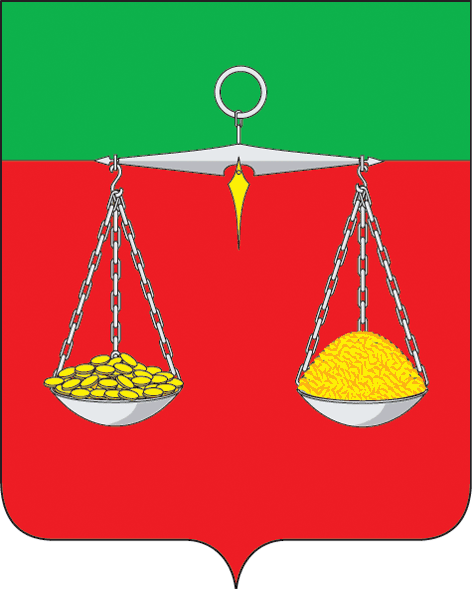 ТАТАРСТАН РЕСПУБЛИКАСЫТЕЛӘЧЕ МУНИЦИПАЛЬ РАЙОНЫЮГАРЫ КИБӘХУҖА АВЫЛ ҖИРЛЕГЕ БАШЛЫГЫЛенин урамы, 6 нчы йорт Югары Кибәхуҗа авылы, 422083тел. (884360) факс: 56-5-42E-mail: VKbk.Tul@tatar.ru                                       ОГРН  1021607155790    ИНН/КПП 1619000760/161901001                                       ОГРН  1021607155790    ИНН/КПП 1619000760/161901001                                       ОГРН  1021607155790    ИНН/КПП 1619000760/161901001